Mateřská škola U dvou sluníček, Brněnec, okres SvitavyBrněnec 22, 569 04 Brněnec, IČ: 75016257Jídelní lístek sestavily: Jarmila Homolková - vedoucí stravování, Ivana Žižková - kuchařkaZměna jídelníčku vyhrazena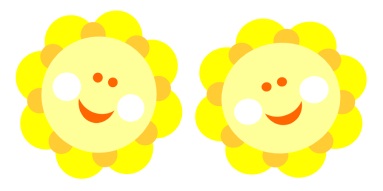 Jídelní lístekTýden: 1.Datum: 2. – 6.1.2017Pokrmy obsahují alergeny.Pokrmy obsahují alergeny.DenRanní svačinaObědOdp. svačinaPitný režimPo2.1.2017rohlík, sýrová pom., paprika, rajče, paprika, bílá káva, čaj ovocný1.1,7Polévka: zeleninová1.1,7,9čokoládový pudink, piškoty, jablko, čaj1.1,7kmínový čaj slazený medem,pitná vodaPo2.1.2017rohlík, sýrová pom., paprika, rajče, paprika, bílá káva, čaj ovocný1.1,7Hlavní jídlo: šoulet, kys. okurka, chléb 1.1,4,7čokoládový pudink, piškoty, jablko, čaj1.1,7kmínový čaj slazený medem,pitná vodaPo2.1.2017rohlík, sýrová pom., paprika, rajče, paprika, bílá káva, čaj ovocný1.1,7Nápoj: sirupčokoládový pudink, piškoty, jablko, čaj1.1,7kmínový čaj slazený medem,pitná vodaÚt3.1.2017slunečnicový chléb, rybičková pom., ledový salát, okurka, mléko, čaj ovocný1.1,4,7Polévka: vločková1.1,7,9raženka            s máslem, čaj, oplatek1.1,7sirup, meltaÚt3.1.2017slunečnicový chléb, rybičková pom., ledový salát, okurka, mléko, čaj ovocný1.1,4,7Hlavní jídlo: kuře pečené, dušená rýže, zeleninový salát1.1,7raženka            s máslem, čaj, oplatek1.1,7sirup, meltaÚt3.1.2017slunečnicový chléb, rybičková pom., ledový salát, okurka, mléko, čaj ovocný1.1,4,7Nápoj: čajraženka            s máslem, čaj, oplatek1.1,7sirup, meltaSt4.1.2017celozrnný rohlík, pom. tvarohová, okurka, rajče, mléko, čaj se sirupem1.1,7Polévka: krupicová s vejci1.1,3,7,9vánočka, kakao, jablko1.1,3,7bylinný čaj, pitná vodaSt4.1.2017celozrnný rohlík, pom. tvarohová, okurka, rajče, mléko, čaj se sirupem1.1,7Hlavní jídlo: vepřová pečeně, špenát, brambory1.1,3,71.1,3,7vánočka, kakao, jablko1.1,3,7bylinný čaj, pitná vodaSt4.1.2017celozrnný rohlík, pom. tvarohová, okurka, rajče, mléko, čaj se sirupem1.1,7Nápoj: minerálkavánočka, kakao, jablko1.1,3,7bylinný čaj, pitná vodaČt5.1.2017chléb s máslem    a medem, jablko, mléko, čaj bylinný1,1,4,7Polévka: vývar s nudlemi1.1,7,9obložený toustový chléb, rajče, okurka, čaj1.1,7melta, pitná voda            s        citrónemČt5.1.2017chléb s máslem    a medem, jablko, mléko, čaj bylinný1,1,4,7Hlavní jídlo: lasagne1.1,7obložený toustový chléb, rajče, okurka, čaj1.1,7melta, pitná voda            s        citrónemČt5.1.2017chléb s máslem    a medem, jablko, mléko, čaj bylinný1,1,4,7Nápoj: černý čaj s citronemobložený toustový chléb, rajče, okurka, čaj1.1,7melta, pitná voda            s        citrónemPá   6.1.2017dalamánek, paštiková pom., okurka, paprika, bílá káva, čaj ovocný1.1,7Polévka: kapustová1.1,9rohlík, jogurt, čaj1.1,7sirup,čaj anýzovýPá   6.1.2017dalamánek, paštiková pom., okurka, paprika, bílá káva, čaj ovocný1.1,7Hlavní jídlo: losos na másle, br. kaše, kompot1.1,4,7rohlík, jogurt, čaj1.1,7sirup,čaj anýzovýPá   6.1.2017dalamánek, paštiková pom., okurka, paprika, bílá káva, čaj ovocný1.1,7Nápoj:  čajrohlík, jogurt, čaj1.1,7sirup,čaj anýzový